27.05.2020 	   МАТЕМАТИКА 18 гр.        Преподаватель  А.И.Русанов(Выполненную работу отправить по электронной почте по адресу alexander_rus@inbox.ru до 17.00). Тема:  Обратные   тригонометрические  функции.Цель урока: формирование знаний учащихся об обратных тригонометрических функциях и их свойствах.Основные теоретические знанияАналогично существуют и функции, обратные к тригонометрическим, их называют обратными тригонометрическими функциями. К каждой из рассмотренных нами функций существует своя обратная, их называют: арксинус, арккосинус, арктангенс и арккотангенс.Эти функции решают задачу вычисления углов по известному значению тригонометрической функции. Например, с использованием таблицы значений основных тригонометрических функций можно вычислить синус какого угла равен  . Находим это значение в строке синусов и определяем, какому углу оно соответствует.  Oсновные  свойства каждой из обратных тригонометрических функций. 1.Функция арктангенс и ее график Рассмотрим свойства функции арксинус и построим ее график . Арктангенсом числа α называется такое число из интервала  , тангенс которого равен α. Тем самым на всей числовой прямой определена функция , x ∈ R.Эта функция   является обратной к функции ,    где 2.Свойства функции арктангенс y = arctg(x). Область определения функции:  x ∈ R.Область значений функции арктангенс: . .Функция нечетная, так как y(–x)= –y( .Функция возрастает на всей области определения, то есть, при x ∈ R .Функция вогнутая при   , выпуклая при  .Точка перегиба (0; 0), она же ноль функции.Горизонтальными асимптотами являются прямые  при  и  при  График функции  симметричен графику функции  ,   где    относительно прямой y=x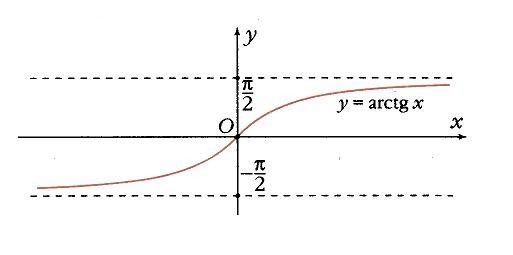 График функции.Свойства арктангенса  и арккотангенса:3. Арккотангенсом числа α называется такое число из интервала , котангенс которого равен α. Арккотангенс ( y = arcctg x )  – это функция, обратная к котангенсу ( x = ctg y ). Arcctg х - это такое число из интервала (0;π), котангенс которого равен a.4. Свойства функции  y=arcctgx1. D(f)=(−∞;+∞)2. E(f)=(0;π)3. Функция не является ни чётной, ни нечётной, т.к. график функции не симметричен ни относительно начала координат, ни относительно оси y.4. Функция убывает.5. Функция непрерывна.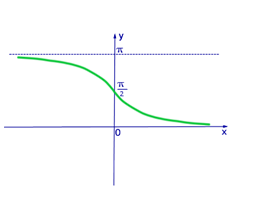 График функции Примеры и разборы решения заданий:Пример 1.Найдите значение выражения   )Обозначим  x =, по определения арктангенса получаем х = 60°, т.е. нам нужно найти  .   Ответ:  . Пример 2.Найдите значение выражения   )Обозначим  x =, по определения арктангенса получаем х = 60°, т.е. нам нужно найти  .   Ответ:  . Практическая часть1.Сравнить числа:1)                 2) 2. Вычислите:1)                        2)                                         3) ;                  4)                                        5) ;          6)3. Найдите значения:1)         2) ;     3) 4)             5)        6) ;     7)             8)            Свойстваy= arctg хy= arcctg хE(f)RRD(f)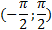 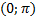 ЧётностьНечётнаяНечётнаяПромежутки монотонностиВозрастающаяУбывающая